Warren County Little League Safety Plan 2022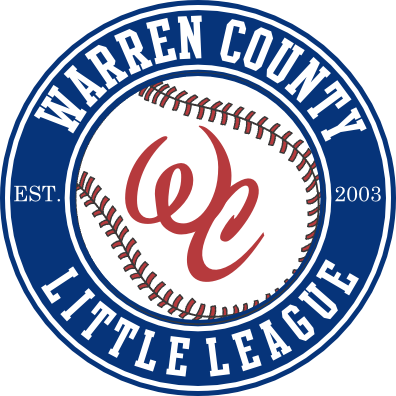 Table of ContentsSummaryA very important, but often overlooked aspect, of baseball is the safety of the players, umpires, volunteers, and spectators. In Warren County Little League, safety is the primary consideration at all times and in all aspects of our league. We are committed to providing a safe environment for all to enjoy and preparing our volunteers for emergency incidents that may arise throughout the season.To be successful in preventing or minimizing injuries, it takes the effort of all league volunteers. For each volunteer to be effective in helping our cause, the league takes seriously its obligation to educate its volunteers and participants. In exchange, Warren County Little League expects volunteers to adhere to the safety guidelines, policies, and procedures contained herein and encourages them to educate its participants in turn.Board MembersEmergency Contact InformationEMERGENCY (Police/Fire/EMT)	911Police (Non-Emergency)Hamilton Twp./Maineville	(513) 925-2525Morrow	(513) 932-4080Fire (Non-Emergency)Hamilton Twp.	(513) 683-1622Salem/Morrow	(513) 899-2222Local Medical FacilitiesBethesda Medical Center – Arrow Springs	(513) 282-7000100 Arrow Springs Blvd Lebanon, OH 45036Located about 1 mile north of I-71 on S.R. 48Rivers Bend Urgent Care	(513) 697-911787 East US 22/3 Maineville, OH 45039Located at the corner of S.R. 48 and US 22/3Hours of Operation: M-F 9AM to 9PM, Sat/Sun 10AM to 6PMBethesda North Hospital	(513) 865-111110500 Montgomery RdCincinnati, OH 45242Located about 1 mile south of I-275 on Montgomery RdDistributionThe safety regulations, policies, and procedures for Warren County Little League are distributed to the District Administrator and Little League Headquarters by either the Safety Officer or the League President. Prior to the season, the plan is also distributed to the managers of every team in all age divisions.VolunteersApplicationsAll volunteers for Warren County Little League, including but not limited to, league officers, board members, managers, and coaches are required to file a completed Little League Volunteer Application form with the league. The Little League Volunteer Application form is available for download at http://www.littleleague.org/Assets/forms_pubs/VolunteerApp17.pdfBackground ChecksAll volunteers for Warren County Little League, including but not limited to, league officers, board members, managers, and coaches must submit to and pass a criminal background check prior to engaging in any activities of the league. Background checks are conducted by the League President or the Safety Officer and the results remain confidential.Confidentiality AgreementsAll league officers, board members, and volunteers who have access to player and volunteer registration information for Warren County Little League are required to sign and file a completed Confidentiality Agreement form with the league.ParticipationWarren County Little League only permits players, managers, coaches, officials, and authorized volunteers to be on the field during practices and games. Parents and spectators are to remain outside the bench area and the field at all times.TrainingFirst AidAll Warren County Little League board members, officials, and at least one member of each team coaching staff are required to attend the basic first-aid training session. All coaches and managers are required to attend once every three years. The session covers instructions and procedures on how to contact emergency personnel, how to administer first-aid treatment for common baseball related injuries, and how to minimize the risk of transmission of communicable diseases. The date and time of the first- aid training session will be held Sunday, March 28th, at 11:30 AM at Testerman Park.FundamentalsAt least one member of each team coaching staff is required to attend the basic coaching fundamentals training session. All coaches and managers are required to attend once every three years. The session covers topics such as positive coaching along with fielding, hitting, throwing, and sliding techniques. The date and time of the fundamentals session will be held Sunday, March 28th, at 11:30 AM at Testerman Park.Weather SafetyGeneral GuidelinesGeneral guidelines pertaining to weather are:Practices and games are to be postponed or suspended when field conditions are unsafe to play or when lighting is inadequate.At the first sign of lightning, all practice or game activity must stop and everyone should seek safe cover. Activity may resume approximately 30 minutes after the last sign of lightning.Concession Stand SafetyGeneral GuidelinesGeneral guidelines pertaining to concessions and food preparation are:Concession workers must wash their hands with hot, soapy water before handling food. Hand washing should occur frequently.All food preparation surfaces and utensils should be washed with hot, soapy water after preparing each food item.Sanitizing cloths are to be stored in a sanitizing solution comprising of about 1 capful of bleach per gallon of water.Disposable hand towels and hand soap are to be available at all times.Food Cooking GuidelinesFood cooking guidelines are:Always place cooked food on a clean plate. Never place cooked food on a plate that previously held raw food.Cover all food items where possible.Food should be cooked evenly and at a temperature of at least 140° F.Food Storage GuidelinesFood storage guidelines are:Store all food at least 6” off the floor to minimize contamination.Chilled foods should be stored in a location that is 40° F or below.EquipmentInspectionsAt the beginning of each season, the Equipment Coordinator thoroughly inspects the equipment of each team and replaces suspect or damaged items as warranted. Managers are to inspect their equipment regularly and report any issues or concerns to the Equipment Coordinator or the Safety Officer.Equipment that is damaged or does not meet Little League standards must not be used in any game or practice.BattersAll batters must wear Little League approved NOCSAE protective helmets during practices and games. This includes practicing in the on-deck areas.CatchersCatchers must wear a catcher’s helmet (with face mask and throat guard), chest protector, shin guards, and protective cup with athletic supporter while catching during practices and games. Catchers must wear a catcher’s helmet (with face mask and throat guard) when warming up pitchers.Base RunnersAll base runners must wear Little League approved NOCSAE protective helmets during practices and games. Helmets should remain on until the player returns to the bench area. Additionally, base runners are not permitted to slide head first into bases. Intentional contact with defenders is not permitted (i.e. running into the catcher).General GuidelinesGeneral protective guidelines for coaches and players are:Players are encouraged to wear protective cups with athletic supporters during practices and games.Players who wear glasses are encouraged to wear safety glasses.Players are encouraged to wear mouth guards.Players are not permitted to wear watches, rings, pins, jewelry, or other metallic items. Medical alert bracelets are permitted but must be taped down.Players are not to handle or swing bats until it is their turn to hit.All equipment is to be kept in the bench area and out of the field of play.FacilitiesInspectionsAt regular intervals, the Facilities Coordinator thoroughly inspects each of the fields and associated spectator areas and makes necessary improvements to ensure the safety of the players, fans, and officials. Prior to every practice and game, managers are to inspect their field for holes, damage, stones, glass, or other foreign objects and unsafe conditions. Anyone identifying a safety issue or concern pertaining to the baseball facilities should report it to the Facilities Coordinator or the Safety Officer.First Aid SuppliesFirst aid kits, stocked with items to treat common baseball related injuries, are provided to each team. At location, ice packs are available in the field boxes, storage room, or at the concession stand. The Safety Officer will make periodic inspections of the kits throughout the season and restock as warranted.Managers and league officials are to report any shortages regarding first aid supplies to the Safety Officer.TelephoneManagers are encouraged to have a mobile phone present at all practices and games to use in the event of an emergency. If no mobile phone is present, there is a land line telephone located in the concession stand that can be utilized.ParkingAll vehicles must be parked in the designated parking lots of the park. Unless prior permission is given by the League President or Facilities Coordinator, no vehicles are to be driven or parked on the walkway paths that connect the fields. As well, teams are not permitted to practice in the parking lots.Accidents/InjuriesContacting Emergency ProfessionalsThe most important assistance you can provide to a victim who is seriously injured is to call for professional medical help. Make the call quickly, preferably from a cell phone near the injured person. If this is not possible, send someone else to make the call from a nearby telephone. Be sure that you or another caller follows these steps.1. Dial 9-1-1.Give the dispatcher the necessary information. Answer any questions that he or she might ask. Most dispatchers will ask:The exact location or address of the emergency? Include the name of the city or town, nearby intersections, landmarks, etc. as well as the field name and location of the facility, if applicable.The address of Testerman Park is: 8373 Maineville Rd Cross streets are:Foster-Maineville Rd (to the North) Hyatt-Swank Rd (to the South)The telephone number from which the call is being madeThe caller’s nameWhat happened (a baseball-related accident, bicycle accident, fire, fall, etc.)How many people are involvedThe condition of the injured person/people (unconscious, bleeding, possible fracture, etc.)What help is being given (first aid, CPR, etc.)Do not hang up until the dispatcher hangs up. The dispatcher may be able to tell you how to best care for the victim.Continue to care for the victim(s) until professional help arrives.Solicit a volunteer to go to the street and look for the police, ambulance, or fire personnel. Flag them down if necessary and direct them to those who are injured. This saves valuable time. Remember, every minute counts.Complete an Incident Report and submit it the league Safety Officer within 48 hours.Reporting Accidents/InjuriesShould an injury result to a player, volunteer, spectator, or anyone present for our league activities, it is extremely important for the league to be informed about the incident. The manager of the team associated with the injured party/parties is to complete an Injury Incident Report and submit them to the Safety Officer with 48 hours of the incident. A form needs to be completed for each party involved. If there is any question as to whether a form needs to be submitted, please take the conservative approach and submit one. Commonly, what appears to be a scrape or bruise could later turn out to be something more serious.The Injury Incident Report form is available at http://www.littleleague.org/Assets/forms_pubs/asap/AccidentClaimForm.pdfLittle League Insurance InformationThe Little League Insurance Program is designed to afford protection to all participants at the most economical cost to the local league. The Little League Player Accident Policy is an excess coverage, accident only plan, to be used as a supplement to other insurance carried under a family policy or insurance provided by parent’s employer. If there is no primary coverage, Little League insurance will provide benefits for eligible charges, up to Usual and Customary allowances for your area, after a $50.00 deductible per claim, up to the maximum stated benefits. This plan makes it possible to offer exceptional, affordable protection with assurance to parents that adequate coverage is in force for all chartered and insured Little League approved programs and events.If your child sustains a covered injury while taking part in a scheduled Little League Baseball or Softball game or practice, here is how the insurance works:The Little League Baseball and Softball accident notification form must be completed by parents (if the claimant is under 19 years of age) and a league official and forwarded directly to Little League headquarters within 20 days after the accident. A photocopy of the form should be made and kept by the parent/claimant. Initial medical/dental treatment must be rendered within 30 days of the Little League accident.Itemized bills, including description of service, date of service, procedure and diagnosis codes for medical services/supplies and/or other documentation related to a claim for benefits are to be provided within 90 days after the accident. In no event shall such proof be furnished later than 12 months from the date the initial medical expense was incurred.When other insurance is present, parents or claimant must forward copies of the Explanation of Benefits or Notice/Letter of Denial for each charge directly to Little League Headquarters, even if the charges do not exceed the deductible of the primary insurance program.Policy provides benefits for eligible medical expenses incurred within 52 weeks of the accident, subject to Excess Coverage and Exclusion provisions of the plan.Limited deferred medical/dental benefits may be available for necessary treatment after the 52- week time limit when:Deferred medical benefits apply when necessary treatment requiring the removal of a pin/plate, applied to transfix a bone in the year of injury, or scar tissue removal, after the 52- week time limit is required. The Company will pay the Reasonable Expense incurred, subject to the Policy’s maximum limit of $100,000 for any one injury to any one Insured. However, in no event will any benefit be paid under this provision for any expenses incurred more than 24 months from the date the injury was sustained.If the Insured incurs Injury, to sound, natural teeth and Necessary Treatment requires treatment for that Injury be postponed to a date more than 52 weeks after the injury due to, but not limited to, the physiological changes of a growing child, the Company will paythe lesser of: 1. A maximum of $1,500 or 2. Reasonable Expenses incurred for the deferred dental treatment.Reasonable Expenses incurred for deferred dental treatment are only covered if they are incurred on or before the Insured’s 23rd birthday. Reasonable Expenses incurred for deferred root canal therapy are only covered if they are incurred within 104 weeks after the date the Injury occurs.No payment will be made for deferred treatment unless the Physician submits written certification, within 52 weeks after the accident, that the treatment must be postponed for the above stated reasons.Benefits are payable subject to the Excess Coverage and the Exclusions provisions of the Policy.We hope this brief summary has been helpful in a better understanding of an important aspect of the operation of the Little League endorsed insurance program. If you have any questions, please contact the league President or the Safety Officer.PositionMemberHome PhoneCell PhoneEmail AddressPresidentJamie McDonough(513) 545-7545jamiemcdonough@ymail.comVice PresidentChris Munafo(513) 444-6422Munafo_Chris@yahoo.comTreasurerNaomi Carpenter(513) 394-2924Naomicarpenter@hotmail.comSecretaryChris Munafo(513) 444-6422Munafo_Chris@yahoo.comInformation OfficerJamie McDonough(513) 545-7545Jamiemcdonough@ymail.comSafety OfficerDave Day(513) 550-6964Dday323@gmail.comFundraising/Sponsor CoordinatorJamie McDonough(513) 545-7545Jamiemcdonough@ymail.comRegistration CoordinatorChris Munafo(513) 444-6422Munafo_Chris@yahoo.comUniform CoordinatorChris Munafo(513) 444-6422Munafo_Chris@yahoo.comEquipment CoordinatorAndy Hamm(937) 725-3113hammandy44@gmail.comFacilities CoordinatorJamie McDonough(513) 545-7545Jamiemcdonough@ymail.comUmpire CoordinatorJamie McDonough(513) 545-7545Jamiemcdonough@ymail.comHead Player AgentJamIe McDonough(513) 545-7545Jamiemcdonough@ymail.comPlayer Agent – Tee Ball DivisionJamie McDonough(513) 545-7545Jamiemcdonough@ymail.comPlayer Agent – Coach Pitch DivisionJamie McDonough(513) 545-7545Jamiemcdonough@ymail.comPlayer Agent – Minor DivisionJamie McDonough(513) 545-7545Jamiemcdonough@ymail.comPlayer Agent – Major DivisionJamie McDonough(513) 545-7545Jamiemcdonough@ymail.comPlayer Agent – Junior DivisionJamie McDonough(513) 545-7545Jamiemcdonough@ymail.comPlayer Agent – Senior DivisionJamie McDonough(513) 545-7545Jamiemcdonough@ymail.com